Lesson 1: Decimal NumbersStandards AlignmentsTeacher-facing Learning GoalsMake sense of tenths and hundredths in decimal notation using unit square grids.Student-facing Learning GoalsLet’s learn about decimals.Lesson PurposeThe purpose of this lesson is for students to make sense of tenths and hundredths in decimal notation.In previous units, students reasoned about the size of fractions, compared them, and wrote equivalent fractions. They performed some operations: multiplying fractions by whole numbers, and adding and subtracting fractions with the same denominator including fractions with denominators of 10 and 100. Students also used their understanding of equivalent fractions to add tenths and hundredths.In this lesson, students rely on their knowledge of fractions to express tenths and hundredths as decimals. They begin to see connections between fraction notation, the names of fractions in words, and decimal notation. They also start to notice the structure of the decimal notation and how it relates to place value. Students use increasingly precise language to read decimals through this section (MP6). Students will develop this new understanding over several lessons, so they are not expected to name the value of each place of a decimal at this time.Access for: Students with DisabilitiesRepresentation (Activity 1) English LearnersMLR2 (Activity 2)Instructional RoutinesNotice and Wonder (Warm-up)Materials to GatherColored pencils: Activity 1, Activity 2Lesson TimelineTeacher Reflection QuestionHow readily did students make connections between the fraction notation and decimal notation of tenths and hundredths? How did the use of square grids support the range of learners in making connections?Cool-down(to be completed at the end of the lesson)  5minWhat Does It Represent?Standards AlignmentsStudent-facing Task StatementThe large square represents 1.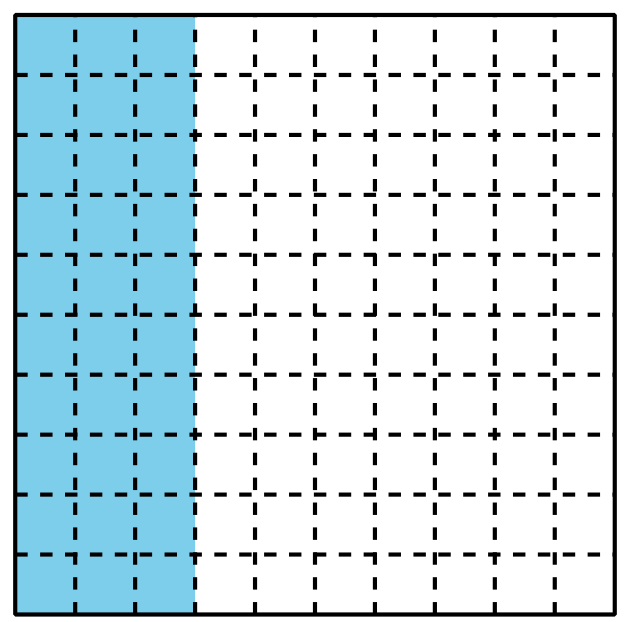 What fraction does the shaded portion represent?Write the fraction as a decimal.The large square represents 1. Shade the diagram to represent 0.7.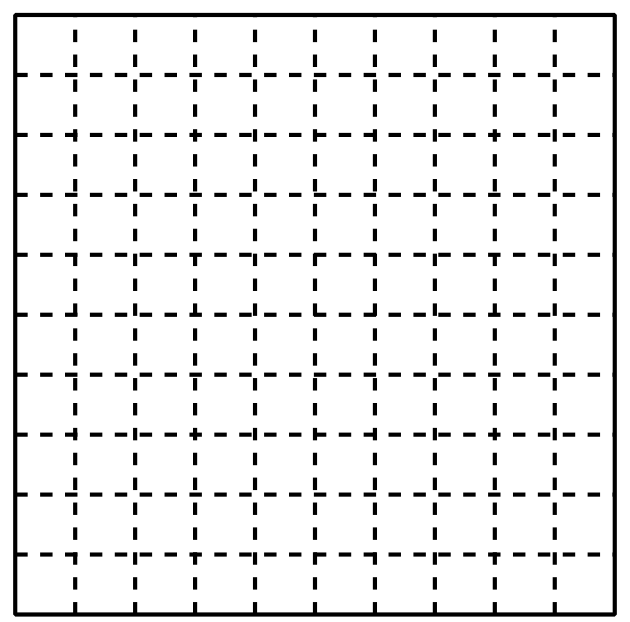 Student Responses0.28Sample response: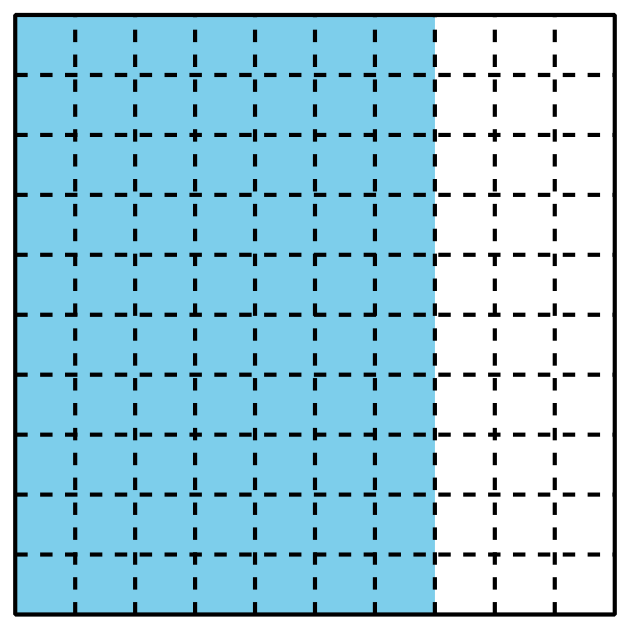 Addressing4.NF.C.6Building Towards4.NF.C.6Warm-up10 minActivity 120 minActivity 215 minLesson Synthesis10 minCool-down5 minAddressing4.NF.C.6